Viel Erfolg beim Lernen!!H.C. MoserModul: Bildbearbeitung Photoshop  FRAGEN-KATALOG für den TestModul: Bildbearbeitung Photoshop  FRAGEN-KATALOG für den TestModul: Bildbearbeitung Photoshop  FRAGEN-KATALOG für den TestModul: Bildbearbeitung Photoshop  FRAGEN-KATALOG für den TestModul: Bildbearbeitung Photoshop  FRAGEN-KATALOG für den TestModul: Bildbearbeitung Photoshop  FRAGEN-KATALOG für den TestModul: Bildbearbeitung Photoshop  FRAGEN-KATALOG für den TestModul: Bildbearbeitung Photoshop  FRAGEN-KATALOG für den TestModul: Bildbearbeitung Photoshop  FRAGEN-KATALOG für den TestKlasse:Klasse:Katalognummer:Familienname:Familienname:Vorname:Vorname:Datum:Datum:Datum:Shortcuts einfach: G: Gießen, VerlaufE: RadierenV: VerschiebenShortcuts einfach: G: Gießen, VerlaufE: RadierenV: VerschiebenT: TextM: MarkierenW: ZauberstabLasso: LPipette: I Crop: CLasso: LPipette: I Crop: CStempel: SSchritt zurück: Schritte zurück: Stempel: SSchritt zurück: Schritte zurück: 12Weitere Shortcuts: Strg O: ÖffnenStrg S: SpeichernHand: SpaceWeitere Shortcuts: Strg O: ÖffnenStrg S: SpeichernHand: SpaceStrg ⇧ S: speichern unter⇧ T: im Verhältnis transformieren - danach mit gehaltener ⇧ Taste an einem Eckpunkt ziehen  ⇧ alt T:  zentriert transformierenAuswahl aufheben: Strg DZur Auswahl hinzufügen: Auswahlwerkzeug  ⇧Von Auswahl abziehen: Auswahlwerkzeug  altAuswahl duplizieren: Strg JAuswahl aufheben: Strg DZur Auswahl hinzufügen: Auswahlwerkzeug  ⇧Von Auswahl abziehen: Auswahlwerkzeug  altAuswahl duplizieren: Strg JStrg H: Extras ein/ausblendenStrg +/-: Zoom in/out ganzes Bild anzeigen: Strg+0100% Ansicht: Strg+Alt+0Strg H: Extras ein/ausblendenStrg +/-: Zoom in/out ganzes Bild anzeigen: Strg+0100% Ansicht: Strg+Alt+014Verdeckt bei 2 Ebenen ○ die obere die untere ○ die untere die obere?Verdeckt bei 2 Ebenen ○ die obere die untere ○ die untere die obere?Verdeckt bei 2 Ebenen ○ die obere die untere ○ die untere die obere?Verdeckt bei 2 Ebenen ○ die obere die untere ○ die untere die obere?Verdeckt bei 2 Ebenen ○ die obere die untere ○ die untere die obere?Verdeckt bei 2 Ebenen ○ die obere die untere ○ die untere die obere?Verdeckt bei 2 Ebenen ○ die obere die untere ○ die untere die obere?2Wie und was kannst du bei einem Pinsel oder Radiergummi einstellen?:1. rechter Mausklick ins Bild (zuständig ist die „Pinseleinstellungen-Palette“ = Menü > Fenster > Pinsel)2. Größe3. Kantenschärfe Deckkraft, Fluss, Glättung, Struktur, … Alles was man auch bei einem Pinsel einstellen kann!Wie und was kannst du bei einem Pinsel oder Radiergummi einstellen?:1. rechter Mausklick ins Bild (zuständig ist die „Pinseleinstellungen-Palette“ = Menü > Fenster > Pinsel)2. Größe3. Kantenschärfe Deckkraft, Fluss, Glättung, Struktur, … Alles was man auch bei einem Pinsel einstellen kann!Wie und was kannst du bei einem Pinsel oder Radiergummi einstellen?:1. rechter Mausklick ins Bild (zuständig ist die „Pinseleinstellungen-Palette“ = Menü > Fenster > Pinsel)2. Größe3. Kantenschärfe Deckkraft, Fluss, Glättung, Struktur, … Alles was man auch bei einem Pinsel einstellen kann!Wie und was kannst du bei einem Pinsel oder Radiergummi einstellen?:1. rechter Mausklick ins Bild (zuständig ist die „Pinseleinstellungen-Palette“ = Menü > Fenster > Pinsel)2. Größe3. Kantenschärfe Deckkraft, Fluss, Glättung, Struktur, … Alles was man auch bei einem Pinsel einstellen kann!Wie und was kannst du bei einem Pinsel oder Radiergummi einstellen?:1. rechter Mausklick ins Bild (zuständig ist die „Pinseleinstellungen-Palette“ = Menü > Fenster > Pinsel)2. Größe3. Kantenschärfe Deckkraft, Fluss, Glättung, Struktur, … Alles was man auch bei einem Pinsel einstellen kann!Wie und was kannst du bei einem Pinsel oder Radiergummi einstellen?:1. rechter Mausklick ins Bild (zuständig ist die „Pinseleinstellungen-Palette“ = Menü > Fenster > Pinsel)2. Größe3. Kantenschärfe Deckkraft, Fluss, Glättung, Struktur, … Alles was man auch bei einem Pinsel einstellen kann!Wie und was kannst du bei einem Pinsel oder Radiergummi einstellen?:1. rechter Mausklick ins Bild (zuständig ist die „Pinseleinstellungen-Palette“ = Menü > Fenster > Pinsel)2. Größe3. Kantenschärfe Deckkraft, Fluss, Glättung, Struktur, … Alles was man auch bei einem Pinsel einstellen kann!3Welcher Arbeitsschritt ist notwendig um einen ausgewählten Bereich oder eine Ebene zu spiegeln?: Menü > Bearbeiten > Transformieren > spiegeln oder: Strg+T > rechter Mausklick ins Bild > …spiegeln)Welcher Arbeitsschritt ist notwendig um einen ausgewählten Bereich oder eine Ebene zu spiegeln?: Menü > Bearbeiten > Transformieren > spiegeln oder: Strg+T > rechter Mausklick ins Bild > …spiegeln)Welcher Arbeitsschritt ist notwendig um einen ausgewählten Bereich oder eine Ebene zu spiegeln?: Menü > Bearbeiten > Transformieren > spiegeln oder: Strg+T > rechter Mausklick ins Bild > …spiegeln)Welcher Arbeitsschritt ist notwendig um einen ausgewählten Bereich oder eine Ebene zu spiegeln?: Menü > Bearbeiten > Transformieren > spiegeln oder: Strg+T > rechter Mausklick ins Bild > …spiegeln)Welcher Arbeitsschritt ist notwendig um einen ausgewählten Bereich oder eine Ebene zu spiegeln?: Menü > Bearbeiten > Transformieren > spiegeln oder: Strg+T > rechter Mausklick ins Bild > …spiegeln)Welcher Arbeitsschritt ist notwendig um einen ausgewählten Bereich oder eine Ebene zu spiegeln?: Menü > Bearbeiten > Transformieren > spiegeln oder: Strg+T > rechter Mausklick ins Bild > …spiegeln)Welcher Arbeitsschritt ist notwendig um einen ausgewählten Bereich oder eine Ebene zu spiegeln?: Menü > Bearbeiten > Transformieren > spiegeln oder: Strg+T > rechter Mausklick ins Bild > …spiegeln)2Welcher Arbeitsschritt ist notwendig um ein rechteckiges Bild auf ein quadratisches Endformat zu beschneiden?:C Crop im Verhältnis 1:1 – Ausschnitt wählen, bestätigenoder im Markierungswerkzeug mit SHIFT einen Bereich auswählen > Bild > FreistellenWelcher Arbeitsschritt ist notwendig um ein rechteckiges Bild auf ein quadratisches Endformat zu beschneiden?:C Crop im Verhältnis 1:1 – Ausschnitt wählen, bestätigenoder im Markierungswerkzeug mit SHIFT einen Bereich auswählen > Bild > FreistellenWelcher Arbeitsschritt ist notwendig um ein rechteckiges Bild auf ein quadratisches Endformat zu beschneiden?:C Crop im Verhältnis 1:1 – Ausschnitt wählen, bestätigenoder im Markierungswerkzeug mit SHIFT einen Bereich auswählen > Bild > FreistellenWelcher Arbeitsschritt ist notwendig um ein rechteckiges Bild auf ein quadratisches Endformat zu beschneiden?:C Crop im Verhältnis 1:1 – Ausschnitt wählen, bestätigenoder im Markierungswerkzeug mit SHIFT einen Bereich auswählen > Bild > FreistellenWelcher Arbeitsschritt ist notwendig um ein rechteckiges Bild auf ein quadratisches Endformat zu beschneiden?:C Crop im Verhältnis 1:1 – Ausschnitt wählen, bestätigenoder im Markierungswerkzeug mit SHIFT einen Bereich auswählen > Bild > FreistellenWelcher Arbeitsschritt ist notwendig um ein rechteckiges Bild auf ein quadratisches Endformat zu beschneiden?:C Crop im Verhältnis 1:1 – Ausschnitt wählen, bestätigenoder im Markierungswerkzeug mit SHIFT einen Bereich auswählen > Bild > FreistellenWelcher Arbeitsschritt ist notwendig um ein rechteckiges Bild auf ein quadratisches Endformat zu beschneiden?:C Crop im Verhältnis 1:1 – Ausschnitt wählen, bestätigenoder im Markierungswerkzeug mit SHIFT einen Bereich auswählen > Bild > Freistellen1Wie kann ich eine Ebene ...1. ... ausblenden?: „Aufs Auge drücken“  
(oder 2x schnell hintereinander „0“ drücken  -  Deckkraft „0“ = unsichtbar!)2. ... löschen?: Entfernentaste oder Mistkübel im Ebenenpalette verwenden	3. … duplizieren: Strg+JWie kann ich eine Ebene ...1. ... ausblenden?: „Aufs Auge drücken“  
(oder 2x schnell hintereinander „0“ drücken  -  Deckkraft „0“ = unsichtbar!)2. ... löschen?: Entfernentaste oder Mistkübel im Ebenenpalette verwenden	3. … duplizieren: Strg+JWie kann ich eine Ebene ...1. ... ausblenden?: „Aufs Auge drücken“  
(oder 2x schnell hintereinander „0“ drücken  -  Deckkraft „0“ = unsichtbar!)2. ... löschen?: Entfernentaste oder Mistkübel im Ebenenpalette verwenden	3. … duplizieren: Strg+JWie kann ich eine Ebene ...1. ... ausblenden?: „Aufs Auge drücken“  
(oder 2x schnell hintereinander „0“ drücken  -  Deckkraft „0“ = unsichtbar!)2. ... löschen?: Entfernentaste oder Mistkübel im Ebenenpalette verwenden	3. … duplizieren: Strg+JWie kann ich eine Ebene ...1. ... ausblenden?: „Aufs Auge drücken“  
(oder 2x schnell hintereinander „0“ drücken  -  Deckkraft „0“ = unsichtbar!)2. ... löschen?: Entfernentaste oder Mistkübel im Ebenenpalette verwenden	3. … duplizieren: Strg+JWie kann ich eine Ebene ...1. ... ausblenden?: „Aufs Auge drücken“  
(oder 2x schnell hintereinander „0“ drücken  -  Deckkraft „0“ = unsichtbar!)2. ... löschen?: Entfernentaste oder Mistkübel im Ebenenpalette verwenden	3. … duplizieren: Strg+JWie kann ich eine Ebene ...1. ... ausblenden?: „Aufs Auge drücken“  
(oder 2x schnell hintereinander „0“ drücken  -  Deckkraft „0“ = unsichtbar!)2. ... löschen?: Entfernentaste oder Mistkübel im Ebenenpalette verwenden	3. … duplizieren: Strg+J3Schreibe die 4 notwendigen Arbeitsschritte auf (das Programm ist bereits gestartet):Erstelle und speichere eine Vorgabe für eine DVD-Hülle (Druck) mit dem Maß 27,3x18,3 cm plus 2 bis 3mm rundum hinzufügen als Beschnittzugabe zum Beschneiden - Wichtig für Druckereien!1. Strg N (Druckvorlage wählen)2. Cm einstellen und die Maße eingeben 27,7 x 18,7 (Vorsicht! je 2-3 mm oben und unten, li. und re.)3. Auflösung 300 DPI4. Vorgabe speichern (dadurch habe ich dieses Format immer griffbereit)Schreibe die 4 notwendigen Arbeitsschritte auf (das Programm ist bereits gestartet):Erstelle und speichere eine Vorgabe für eine DVD-Hülle (Druck) mit dem Maß 27,3x18,3 cm plus 2 bis 3mm rundum hinzufügen als Beschnittzugabe zum Beschneiden - Wichtig für Druckereien!1. Strg N (Druckvorlage wählen)2. Cm einstellen und die Maße eingeben 27,7 x 18,7 (Vorsicht! je 2-3 mm oben und unten, li. und re.)3. Auflösung 300 DPI4. Vorgabe speichern (dadurch habe ich dieses Format immer griffbereit)Schreibe die 4 notwendigen Arbeitsschritte auf (das Programm ist bereits gestartet):Erstelle und speichere eine Vorgabe für eine DVD-Hülle (Druck) mit dem Maß 27,3x18,3 cm plus 2 bis 3mm rundum hinzufügen als Beschnittzugabe zum Beschneiden - Wichtig für Druckereien!1. Strg N (Druckvorlage wählen)2. Cm einstellen und die Maße eingeben 27,7 x 18,7 (Vorsicht! je 2-3 mm oben und unten, li. und re.)3. Auflösung 300 DPI4. Vorgabe speichern (dadurch habe ich dieses Format immer griffbereit)Schreibe die 4 notwendigen Arbeitsschritte auf (das Programm ist bereits gestartet):Erstelle und speichere eine Vorgabe für eine DVD-Hülle (Druck) mit dem Maß 27,3x18,3 cm plus 2 bis 3mm rundum hinzufügen als Beschnittzugabe zum Beschneiden - Wichtig für Druckereien!1. Strg N (Druckvorlage wählen)2. Cm einstellen und die Maße eingeben 27,7 x 18,7 (Vorsicht! je 2-3 mm oben und unten, li. und re.)3. Auflösung 300 DPI4. Vorgabe speichern (dadurch habe ich dieses Format immer griffbereit)Schreibe die 4 notwendigen Arbeitsschritte auf (das Programm ist bereits gestartet):Erstelle und speichere eine Vorgabe für eine DVD-Hülle (Druck) mit dem Maß 27,3x18,3 cm plus 2 bis 3mm rundum hinzufügen als Beschnittzugabe zum Beschneiden - Wichtig für Druckereien!1. Strg N (Druckvorlage wählen)2. Cm einstellen und die Maße eingeben 27,7 x 18,7 (Vorsicht! je 2-3 mm oben und unten, li. und re.)3. Auflösung 300 DPI4. Vorgabe speichern (dadurch habe ich dieses Format immer griffbereit)Schreibe die 4 notwendigen Arbeitsschritte auf (das Programm ist bereits gestartet):Erstelle und speichere eine Vorgabe für eine DVD-Hülle (Druck) mit dem Maß 27,3x18,3 cm plus 2 bis 3mm rundum hinzufügen als Beschnittzugabe zum Beschneiden - Wichtig für Druckereien!1. Strg N (Druckvorlage wählen)2. Cm einstellen und die Maße eingeben 27,7 x 18,7 (Vorsicht! je 2-3 mm oben und unten, li. und re.)3. Auflösung 300 DPI4. Vorgabe speichern (dadurch habe ich dieses Format immer griffbereit)Schreibe die 4 notwendigen Arbeitsschritte auf (das Programm ist bereits gestartet):Erstelle und speichere eine Vorgabe für eine DVD-Hülle (Druck) mit dem Maß 27,3x18,3 cm plus 2 bis 3mm rundum hinzufügen als Beschnittzugabe zum Beschneiden - Wichtig für Druckereien!1. Strg N (Druckvorlage wählen)2. Cm einstellen und die Maße eingeben 27,7 x 18,7 (Vorsicht! je 2-3 mm oben und unten, li. und re.)3. Auflösung 300 DPI4. Vorgabe speichern (dadurch habe ich dieses Format immer griffbereit)4Was ist ein Alphakanal und welche Formate können ihn abspeichern?: 1. speichert Transparenzen ab (sichtbar als Schachbrettmuster)2. PSD, GIF, PNG, (TIF) ?Was ist ein Alphakanal und welche Formate können ihn abspeichern?: 1. speichert Transparenzen ab (sichtbar als Schachbrettmuster)2. PSD, GIF, PNG, (TIF) ?Was ist ein Alphakanal und welche Formate können ihn abspeichern?: 1. speichert Transparenzen ab (sichtbar als Schachbrettmuster)2. PSD, GIF, PNG, (TIF) ?Was ist ein Alphakanal und welche Formate können ihn abspeichern?: 1. speichert Transparenzen ab (sichtbar als Schachbrettmuster)2. PSD, GIF, PNG, (TIF) ?Was ist ein Alphakanal und welche Formate können ihn abspeichern?: 1. speichert Transparenzen ab (sichtbar als Schachbrettmuster)2. PSD, GIF, PNG, (TIF) ?Was ist ein Alphakanal und welche Formate können ihn abspeichern?: 1. speichert Transparenzen ab (sichtbar als Schachbrettmuster)2. PSD, GIF, PNG, (TIF) ?Was ist ein Alphakanal und welche Formate können ihn abspeichern?: 1. speichert Transparenzen ab (sichtbar als Schachbrettmuster)2. PSD, GIF, PNG, (TIF) ?2Welche Faktoren erhöhen die Datenmenge bei einem Photoshop-Projekt?1. Auflösung und Bildgröße (300 dpi oder 72 dpi – inch, cm, pix)2. Anzahl und Größe verwendeter Ausgangsfotos 3. Anzahl der Ebenen, Masken, Texte ...4. Effekte, die nicht eingerechnet sind5. Smart-Objekte – je nach Inhalt!Welche Faktoren erhöhen die Datenmenge bei einem Photoshop-Projekt?1. Auflösung und Bildgröße (300 dpi oder 72 dpi – inch, cm, pix)2. Anzahl und Größe verwendeter Ausgangsfotos 3. Anzahl der Ebenen, Masken, Texte ...4. Effekte, die nicht eingerechnet sind5. Smart-Objekte – je nach Inhalt!Welche Faktoren erhöhen die Datenmenge bei einem Photoshop-Projekt?1. Auflösung und Bildgröße (300 dpi oder 72 dpi – inch, cm, pix)2. Anzahl und Größe verwendeter Ausgangsfotos 3. Anzahl der Ebenen, Masken, Texte ...4. Effekte, die nicht eingerechnet sind5. Smart-Objekte – je nach Inhalt!Welche Faktoren erhöhen die Datenmenge bei einem Photoshop-Projekt?1. Auflösung und Bildgröße (300 dpi oder 72 dpi – inch, cm, pix)2. Anzahl und Größe verwendeter Ausgangsfotos 3. Anzahl der Ebenen, Masken, Texte ...4. Effekte, die nicht eingerechnet sind5. Smart-Objekte – je nach Inhalt!Welche Faktoren erhöhen die Datenmenge bei einem Photoshop-Projekt?1. Auflösung und Bildgröße (300 dpi oder 72 dpi – inch, cm, pix)2. Anzahl und Größe verwendeter Ausgangsfotos 3. Anzahl der Ebenen, Masken, Texte ...4. Effekte, die nicht eingerechnet sind5. Smart-Objekte – je nach Inhalt!Welche Faktoren erhöhen die Datenmenge bei einem Photoshop-Projekt?1. Auflösung und Bildgröße (300 dpi oder 72 dpi – inch, cm, pix)2. Anzahl und Größe verwendeter Ausgangsfotos 3. Anzahl der Ebenen, Masken, Texte ...4. Effekte, die nicht eingerechnet sind5. Smart-Objekte – je nach Inhalt!Welche Faktoren erhöhen die Datenmenge bei einem Photoshop-Projekt?1. Auflösung und Bildgröße (300 dpi oder 72 dpi – inch, cm, pix)2. Anzahl und Größe verwendeter Ausgangsfotos 3. Anzahl der Ebenen, Masken, Texte ...4. Effekte, die nicht eingerechnet sind5. Smart-Objekte – je nach Inhalt!5Schreibe die notwendigen Arbeitsschritte auf (Bild ist bereits als Ebene geöffnet):Ich möchte eine Figur auf einem Foto mit einer „Ebenenmaske“ freistellen. Ich möchte dazu mit dem Pinsel oder Radiergummi das Bild wegmalen/wegradieren oder hermalen/herradieren.1. mit einem Freistellwerkzeug eine grobe Auswahl treffen2. Ebenenmaske erstellen (Ebenpalette > Ebenmaske hinzufügen)3. . mit Radiergummi oder Pinsel freistellen (schwarz - verdeckt, weiß - macht wieder sichtbar)
(mit X kann Schwarz/Weiß – Vordergrund/Hintergrund –transparent /nicht transparent umgeschaltet werdenSchreibe die notwendigen Arbeitsschritte auf (Bild ist bereits als Ebene geöffnet):Ich möchte eine Figur auf einem Foto mit einer „Ebenenmaske“ freistellen. Ich möchte dazu mit dem Pinsel oder Radiergummi das Bild wegmalen/wegradieren oder hermalen/herradieren.1. mit einem Freistellwerkzeug eine grobe Auswahl treffen2. Ebenenmaske erstellen (Ebenpalette > Ebenmaske hinzufügen)3. . mit Radiergummi oder Pinsel freistellen (schwarz - verdeckt, weiß - macht wieder sichtbar)
(mit X kann Schwarz/Weiß – Vordergrund/Hintergrund –transparent /nicht transparent umgeschaltet werdenSchreibe die notwendigen Arbeitsschritte auf (Bild ist bereits als Ebene geöffnet):Ich möchte eine Figur auf einem Foto mit einer „Ebenenmaske“ freistellen. Ich möchte dazu mit dem Pinsel oder Radiergummi das Bild wegmalen/wegradieren oder hermalen/herradieren.1. mit einem Freistellwerkzeug eine grobe Auswahl treffen2. Ebenenmaske erstellen (Ebenpalette > Ebenmaske hinzufügen)3. . mit Radiergummi oder Pinsel freistellen (schwarz - verdeckt, weiß - macht wieder sichtbar)
(mit X kann Schwarz/Weiß – Vordergrund/Hintergrund –transparent /nicht transparent umgeschaltet werdenSchreibe die notwendigen Arbeitsschritte auf (Bild ist bereits als Ebene geöffnet):Ich möchte eine Figur auf einem Foto mit einer „Ebenenmaske“ freistellen. Ich möchte dazu mit dem Pinsel oder Radiergummi das Bild wegmalen/wegradieren oder hermalen/herradieren.1. mit einem Freistellwerkzeug eine grobe Auswahl treffen2. Ebenenmaske erstellen (Ebenpalette > Ebenmaske hinzufügen)3. . mit Radiergummi oder Pinsel freistellen (schwarz - verdeckt, weiß - macht wieder sichtbar)
(mit X kann Schwarz/Weiß – Vordergrund/Hintergrund –transparent /nicht transparent umgeschaltet werdenSchreibe die notwendigen Arbeitsschritte auf (Bild ist bereits als Ebene geöffnet):Ich möchte eine Figur auf einem Foto mit einer „Ebenenmaske“ freistellen. Ich möchte dazu mit dem Pinsel oder Radiergummi das Bild wegmalen/wegradieren oder hermalen/herradieren.1. mit einem Freistellwerkzeug eine grobe Auswahl treffen2. Ebenenmaske erstellen (Ebenpalette > Ebenmaske hinzufügen)3. . mit Radiergummi oder Pinsel freistellen (schwarz - verdeckt, weiß - macht wieder sichtbar)
(mit X kann Schwarz/Weiß – Vordergrund/Hintergrund –transparent /nicht transparent umgeschaltet werdenSchreibe die notwendigen Arbeitsschritte auf (Bild ist bereits als Ebene geöffnet):Ich möchte eine Figur auf einem Foto mit einer „Ebenenmaske“ freistellen. Ich möchte dazu mit dem Pinsel oder Radiergummi das Bild wegmalen/wegradieren oder hermalen/herradieren.1. mit einem Freistellwerkzeug eine grobe Auswahl treffen2. Ebenenmaske erstellen (Ebenpalette > Ebenmaske hinzufügen)3. . mit Radiergummi oder Pinsel freistellen (schwarz - verdeckt, weiß - macht wieder sichtbar)
(mit X kann Schwarz/Weiß – Vordergrund/Hintergrund –transparent /nicht transparent umgeschaltet werdenSchreibe die notwendigen Arbeitsschritte auf (Bild ist bereits als Ebene geöffnet):Ich möchte eine Figur auf einem Foto mit einer „Ebenenmaske“ freistellen. Ich möchte dazu mit dem Pinsel oder Radiergummi das Bild wegmalen/wegradieren oder hermalen/herradieren.1. mit einem Freistellwerkzeug eine grobe Auswahl treffen2. Ebenenmaske erstellen (Ebenpalette > Ebenmaske hinzufügen)3. . mit Radiergummi oder Pinsel freistellen (schwarz - verdeckt, weiß - macht wieder sichtbar)
(mit X kann Schwarz/Weiß – Vordergrund/Hintergrund –transparent /nicht transparent umgeschaltet werden31. Welchen Vorteil bringt ein Smartobjekt?2.  wie mache ich eine Ebene zu einem Smartobjekt?:1. Wenn ich das Smart Objekt verkleinre oder vergrößere bleibt die originale Bildinformation im Hintergrund erhaltenDer Inhalt kann weiterbearbeitet/verändert werden (nondestruktiv)2. rechter Mausklick in die Ebene der Ebenenpalette > in Smartobjekt konvertieren 
    oder Menü > Ebene > Smartobjekte > in Smartobjekt konvertieren1. Welchen Vorteil bringt ein Smartobjekt?2.  wie mache ich eine Ebene zu einem Smartobjekt?:1. Wenn ich das Smart Objekt verkleinre oder vergrößere bleibt die originale Bildinformation im Hintergrund erhaltenDer Inhalt kann weiterbearbeitet/verändert werden (nondestruktiv)2. rechter Mausklick in die Ebene der Ebenenpalette > in Smartobjekt konvertieren 
    oder Menü > Ebene > Smartobjekte > in Smartobjekt konvertieren1. Welchen Vorteil bringt ein Smartobjekt?2.  wie mache ich eine Ebene zu einem Smartobjekt?:1. Wenn ich das Smart Objekt verkleinre oder vergrößere bleibt die originale Bildinformation im Hintergrund erhaltenDer Inhalt kann weiterbearbeitet/verändert werden (nondestruktiv)2. rechter Mausklick in die Ebene der Ebenenpalette > in Smartobjekt konvertieren 
    oder Menü > Ebene > Smartobjekte > in Smartobjekt konvertieren1. Welchen Vorteil bringt ein Smartobjekt?2.  wie mache ich eine Ebene zu einem Smartobjekt?:1. Wenn ich das Smart Objekt verkleinre oder vergrößere bleibt die originale Bildinformation im Hintergrund erhaltenDer Inhalt kann weiterbearbeitet/verändert werden (nondestruktiv)2. rechter Mausklick in die Ebene der Ebenenpalette > in Smartobjekt konvertieren 
    oder Menü > Ebene > Smartobjekte > in Smartobjekt konvertieren1. Welchen Vorteil bringt ein Smartobjekt?2.  wie mache ich eine Ebene zu einem Smartobjekt?:1. Wenn ich das Smart Objekt verkleinre oder vergrößere bleibt die originale Bildinformation im Hintergrund erhaltenDer Inhalt kann weiterbearbeitet/verändert werden (nondestruktiv)2. rechter Mausklick in die Ebene der Ebenenpalette > in Smartobjekt konvertieren 
    oder Menü > Ebene > Smartobjekte > in Smartobjekt konvertieren1. Welchen Vorteil bringt ein Smartobjekt?2.  wie mache ich eine Ebene zu einem Smartobjekt?:1. Wenn ich das Smart Objekt verkleinre oder vergrößere bleibt die originale Bildinformation im Hintergrund erhaltenDer Inhalt kann weiterbearbeitet/verändert werden (nondestruktiv)2. rechter Mausklick in die Ebene der Ebenenpalette > in Smartobjekt konvertieren 
    oder Menü > Ebene > Smartobjekte > in Smartobjekt konvertieren1. Welchen Vorteil bringt ein Smartobjekt?2.  wie mache ich eine Ebene zu einem Smartobjekt?:1. Wenn ich das Smart Objekt verkleinre oder vergrößere bleibt die originale Bildinformation im Hintergrund erhaltenDer Inhalt kann weiterbearbeitet/verändert werden (nondestruktiv)2. rechter Mausklick in die Ebene der Ebenenpalette > in Smartobjekt konvertieren 
    oder Menü > Ebene > Smartobjekte > in Smartobjekt konvertieren3Welchen Vorteil bringt eine Einstellungsebene, was können Einstellungsebenen (Beispiele), wie erstelle ich eine Einstellungsebene?:1. non destruktive Einstellungen2. Färben, Helligkeiten, Gradationskurven, Fotofilter  ...3. Ebenenpalette unten: „Neue Misch- oder Einstellungsebene“ oder Korrekturen-PaletteWelchen Vorteil bringt eine Einstellungsebene, was können Einstellungsebenen (Beispiele), wie erstelle ich eine Einstellungsebene?:1. non destruktive Einstellungen2. Färben, Helligkeiten, Gradationskurven, Fotofilter  ...3. Ebenenpalette unten: „Neue Misch- oder Einstellungsebene“ oder Korrekturen-PaletteWelchen Vorteil bringt eine Einstellungsebene, was können Einstellungsebenen (Beispiele), wie erstelle ich eine Einstellungsebene?:1. non destruktive Einstellungen2. Färben, Helligkeiten, Gradationskurven, Fotofilter  ...3. Ebenenpalette unten: „Neue Misch- oder Einstellungsebene“ oder Korrekturen-PaletteWelchen Vorteil bringt eine Einstellungsebene, was können Einstellungsebenen (Beispiele), wie erstelle ich eine Einstellungsebene?:1. non destruktive Einstellungen2. Färben, Helligkeiten, Gradationskurven, Fotofilter  ...3. Ebenenpalette unten: „Neue Misch- oder Einstellungsebene“ oder Korrekturen-PaletteWelchen Vorteil bringt eine Einstellungsebene, was können Einstellungsebenen (Beispiele), wie erstelle ich eine Einstellungsebene?:1. non destruktive Einstellungen2. Färben, Helligkeiten, Gradationskurven, Fotofilter  ...3. Ebenenpalette unten: „Neue Misch- oder Einstellungsebene“ oder Korrekturen-PaletteWelchen Vorteil bringt eine Einstellungsebene, was können Einstellungsebenen (Beispiele), wie erstelle ich eine Einstellungsebene?:1. non destruktive Einstellungen2. Färben, Helligkeiten, Gradationskurven, Fotofilter  ...3. Ebenenpalette unten: „Neue Misch- oder Einstellungsebene“ oder Korrekturen-PaletteWelchen Vorteil bringt eine Einstellungsebene, was können Einstellungsebenen (Beispiele), wie erstelle ich eine Einstellungsebene?:1. non destruktive Einstellungen2. Färben, Helligkeiten, Gradationskurven, Fotofilter  ...3. Ebenenpalette unten: „Neue Misch- oder Einstellungsebene“ oder Korrekturen-Palette31. Zähle fünf Bildformate auf: PSD, JPG, GIF, PNG, TIF2. Welches Format kann fast jedes Programm verarbeite?: JPG (Qualitätsverlust durch Komprimierung)3. Welches Format kann Transparenzen, Ebenen und nondestruktive Effekte speichern?: PSD1. Zähle fünf Bildformate auf: PSD, JPG, GIF, PNG, TIF2. Welches Format kann fast jedes Programm verarbeite?: JPG (Qualitätsverlust durch Komprimierung)3. Welches Format kann Transparenzen, Ebenen und nondestruktive Effekte speichern?: PSD1. Zähle fünf Bildformate auf: PSD, JPG, GIF, PNG, TIF2. Welches Format kann fast jedes Programm verarbeite?: JPG (Qualitätsverlust durch Komprimierung)3. Welches Format kann Transparenzen, Ebenen und nondestruktive Effekte speichern?: PSD1. Zähle fünf Bildformate auf: PSD, JPG, GIF, PNG, TIF2. Welches Format kann fast jedes Programm verarbeite?: JPG (Qualitätsverlust durch Komprimierung)3. Welches Format kann Transparenzen, Ebenen und nondestruktive Effekte speichern?: PSD1. Zähle fünf Bildformate auf: PSD, JPG, GIF, PNG, TIF2. Welches Format kann fast jedes Programm verarbeite?: JPG (Qualitätsverlust durch Komprimierung)3. Welches Format kann Transparenzen, Ebenen und nondestruktive Effekte speichern?: PSD1. Zähle fünf Bildformate auf: PSD, JPG, GIF, PNG, TIF2. Welches Format kann fast jedes Programm verarbeite?: JPG (Qualitätsverlust durch Komprimierung)3. Welches Format kann Transparenzen, Ebenen und nondestruktive Effekte speichern?: PSD1. Zähle fünf Bildformate auf: PSD, JPG, GIF, PNG, TIF2. Welches Format kann fast jedes Programm verarbeite?: JPG (Qualitätsverlust durch Komprimierung)3. Welches Format kann Transparenzen, Ebenen und nondestruktive Effekte speichern?: PSD7Welches Format + Auflösung ... Welches Format + Auflösung ... Welches Format + Auflösung ... Welches Format + Auflösung ... Welches Format + Auflösung ... Welches Format + Auflösung ... Welches Format + Auflösung ... 3Was ist das Grundelement einer Vektorgraphik und wodurch  zeichnet sich eine Vektorgraphik aus?:Ein Vektor ist mathematisches Objekt. Eine Vektorgraphik beschreibt eine Form mathematisch.  Sie rechnet sich jedes Mal neu die beste Auflösung beim Vergrößern oder Verkleinern (Schriften, Logos ...) Was ist das Grundelement einers Pixelbildes und wodurch  zeichnet sich eine Pixelbild aus?:Ein Pixel ist ein „Bildlego“ mit einer FarbinformationEs wird beim Vergrößern „verpixelt“  (Qualitätsverlust)Was ist das Grundelement einer Vektorgraphik und wodurch  zeichnet sich eine Vektorgraphik aus?:Ein Vektor ist mathematisches Objekt. Eine Vektorgraphik beschreibt eine Form mathematisch.  Sie rechnet sich jedes Mal neu die beste Auflösung beim Vergrößern oder Verkleinern (Schriften, Logos ...) Was ist das Grundelement einers Pixelbildes und wodurch  zeichnet sich eine Pixelbild aus?:Ein Pixel ist ein „Bildlego“ mit einer FarbinformationEs wird beim Vergrößern „verpixelt“  (Qualitätsverlust)Was ist das Grundelement einer Vektorgraphik und wodurch  zeichnet sich eine Vektorgraphik aus?:Ein Vektor ist mathematisches Objekt. Eine Vektorgraphik beschreibt eine Form mathematisch.  Sie rechnet sich jedes Mal neu die beste Auflösung beim Vergrößern oder Verkleinern (Schriften, Logos ...) Was ist das Grundelement einers Pixelbildes und wodurch  zeichnet sich eine Pixelbild aus?:Ein Pixel ist ein „Bildlego“ mit einer FarbinformationEs wird beim Vergrößern „verpixelt“  (Qualitätsverlust)Was ist das Grundelement einer Vektorgraphik und wodurch  zeichnet sich eine Vektorgraphik aus?:Ein Vektor ist mathematisches Objekt. Eine Vektorgraphik beschreibt eine Form mathematisch.  Sie rechnet sich jedes Mal neu die beste Auflösung beim Vergrößern oder Verkleinern (Schriften, Logos ...) Was ist das Grundelement einers Pixelbildes und wodurch  zeichnet sich eine Pixelbild aus?:Ein Pixel ist ein „Bildlego“ mit einer FarbinformationEs wird beim Vergrößern „verpixelt“  (Qualitätsverlust)Was ist das Grundelement einer Vektorgraphik und wodurch  zeichnet sich eine Vektorgraphik aus?:Ein Vektor ist mathematisches Objekt. Eine Vektorgraphik beschreibt eine Form mathematisch.  Sie rechnet sich jedes Mal neu die beste Auflösung beim Vergrößern oder Verkleinern (Schriften, Logos ...) Was ist das Grundelement einers Pixelbildes und wodurch  zeichnet sich eine Pixelbild aus?:Ein Pixel ist ein „Bildlego“ mit einer FarbinformationEs wird beim Vergrößern „verpixelt“  (Qualitätsverlust)Was ist das Grundelement einer Vektorgraphik und wodurch  zeichnet sich eine Vektorgraphik aus?:Ein Vektor ist mathematisches Objekt. Eine Vektorgraphik beschreibt eine Form mathematisch.  Sie rechnet sich jedes Mal neu die beste Auflösung beim Vergrößern oder Verkleinern (Schriften, Logos ...) Was ist das Grundelement einers Pixelbildes und wodurch  zeichnet sich eine Pixelbild aus?:Ein Pixel ist ein „Bildlego“ mit einer FarbinformationEs wird beim Vergrößern „verpixelt“  (Qualitätsverlust)Was ist das Grundelement einer Vektorgraphik und wodurch  zeichnet sich eine Vektorgraphik aus?:Ein Vektor ist mathematisches Objekt. Eine Vektorgraphik beschreibt eine Form mathematisch.  Sie rechnet sich jedes Mal neu die beste Auflösung beim Vergrößern oder Verkleinern (Schriften, Logos ...) Was ist das Grundelement einers Pixelbildes und wodurch  zeichnet sich eine Pixelbild aus?:Ein Pixel ist ein „Bildlego“ mit einer FarbinformationEs wird beim Vergrößern „verpixelt“  (Qualitätsverlust)41. Verändere bei einem Titel die Schriftart & die Schriftgröße.2. Versehe deinen Titel mit einer Kontur! – Welche Arbeitsschritte kennst du?:1. Schrift auswählen durch Doppelklick auf das ICON in der Textebene oder durch markieren der Textebene und Textwerkzeug Änderungen über die Optionenleiste oder Zeichen Palette2. die Ebene doppelklicken und beim Menüpunkt „Kontur“ entsprechende Einstellungen treffen
oder:  Ebenenstil hinzufügen > fx >Kontur  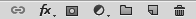 1. Verändere bei einem Titel die Schriftart & die Schriftgröße.2. Versehe deinen Titel mit einer Kontur! – Welche Arbeitsschritte kennst du?:1. Schrift auswählen durch Doppelklick auf das ICON in der Textebene oder durch markieren der Textebene und Textwerkzeug Änderungen über die Optionenleiste oder Zeichen Palette2. die Ebene doppelklicken und beim Menüpunkt „Kontur“ entsprechende Einstellungen treffen
oder:  Ebenenstil hinzufügen > fx >Kontur  1. Verändere bei einem Titel die Schriftart & die Schriftgröße.2. Versehe deinen Titel mit einer Kontur! – Welche Arbeitsschritte kennst du?:1. Schrift auswählen durch Doppelklick auf das ICON in der Textebene oder durch markieren der Textebene und Textwerkzeug Änderungen über die Optionenleiste oder Zeichen Palette2. die Ebene doppelklicken und beim Menüpunkt „Kontur“ entsprechende Einstellungen treffen
oder:  Ebenenstil hinzufügen > fx >Kontur  1. Verändere bei einem Titel die Schriftart & die Schriftgröße.2. Versehe deinen Titel mit einer Kontur! – Welche Arbeitsschritte kennst du?:1. Schrift auswählen durch Doppelklick auf das ICON in der Textebene oder durch markieren der Textebene und Textwerkzeug Änderungen über die Optionenleiste oder Zeichen Palette2. die Ebene doppelklicken und beim Menüpunkt „Kontur“ entsprechende Einstellungen treffen
oder:  Ebenenstil hinzufügen > fx >Kontur  1. Verändere bei einem Titel die Schriftart & die Schriftgröße.2. Versehe deinen Titel mit einer Kontur! – Welche Arbeitsschritte kennst du?:1. Schrift auswählen durch Doppelklick auf das ICON in der Textebene oder durch markieren der Textebene und Textwerkzeug Änderungen über die Optionenleiste oder Zeichen Palette2. die Ebene doppelklicken und beim Menüpunkt „Kontur“ entsprechende Einstellungen treffen
oder:  Ebenenstil hinzufügen > fx >Kontur  1. Verändere bei einem Titel die Schriftart & die Schriftgröße.2. Versehe deinen Titel mit einer Kontur! – Welche Arbeitsschritte kennst du?:1. Schrift auswählen durch Doppelklick auf das ICON in der Textebene oder durch markieren der Textebene und Textwerkzeug Änderungen über die Optionenleiste oder Zeichen Palette2. die Ebene doppelklicken und beim Menüpunkt „Kontur“ entsprechende Einstellungen treffen
oder:  Ebenenstil hinzufügen > fx >Kontur  1. Verändere bei einem Titel die Schriftart & die Schriftgröße.2. Versehe deinen Titel mit einer Kontur! – Welche Arbeitsschritte kennst du?:1. Schrift auswählen durch Doppelklick auf das ICON in der Textebene oder durch markieren der Textebene und Textwerkzeug Änderungen über die Optionenleiste oder Zeichen Palette2. die Ebene doppelklicken und beim Menüpunkt „Kontur“ entsprechende Einstellungen treffen
oder:  Ebenenstil hinzufügen > fx >Kontur  2Super!Super!Super!Super!Super!Super!Super!73